SOLID PROFESSIONAL LINE STRUCTURE PAINTCтруктурная краска для пластикаАртикул: 339.1000 (1000 мл)Компоненты продукта:STRUCTURE PAINTХАРАКТЕРИСТИКА:Высококачественная 1 - компонентная термопластическая покровная акриловая краска со специальным эффектом имитирующая заводской неокрашенный пластик. Рекомендуется для покраски элементов из пластмассы, таких как бампер, зеркала. Позволяет получить мелкозернистую структуруОчень короткое время кристаллизации.Хорошие укрывающие способности.Высокая устойчивость к царапинам.Хорошая адгезия к грунту для пластика.ИСПОЛЬЗОВАНИЕПродукт предназначен для нанесения на основания из различного вида пластмасс, особенно полипропилена, РР и его смесей. Поверхность предназначенная для лакокрасочных работ должна быть предварительно тщательно обезжирена и протерта абразивным волокном. После чего должна быть повторно обезжирена, промыта водой и высушена воздухом. Внимание: Перед нанесением краски поверхность пластика должна быть матированной, очищенной  и порытой грунтом по пластику 1К.ТЕХНИЧЕСКИЕ ХАРАКТЕРИСТИКИСрок хранения: 12 месяцев с момента изготовления                  VOC для смеси= 697 [г/л]Продукт отвечает требованиям директивы Европейского Союза (2004/42/WE), которая для этой категории продуктов (кат. B/5) определяет предельную величину ЛОВ на уровне 840 [г/л]. Цвет: черный, степень блеска: полуматовыйПРИМЕНЕНИЕ ПРОДУКТА Подготовка поверхности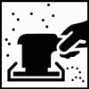 Поверхность предназначенная для лакокрасочных работ должна быть предварительно тщательно обезжирена и протерта абразивным волокном. После чего должна быть повторно обезжирена, промыта водой и высушена воздухом. Внимание: Перед нанесением краски поверхность пластика должна быть матированной, очищенной  и порытой грунтом по пластику 1КПоверхность предназначенная для лакокрасочных работ должна быть предварительно тщательно обезжирена и протерта абразивным волокном. После чего должна быть повторно обезжирена, промыта водой и высушена воздухом. Внимание: Перед нанесением краски поверхность пластика должна быть матированной, очищенной  и порытой грунтом по пластику 1К Очистка поверхности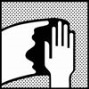 Поверхность обработать  очистителем силикона SOLID PROFESSIONAL SILICON CLEANER Поверхность обработать  очистителем силикона SOLID PROFESSIONAL SILICON CLEANER  Пропорции смешивания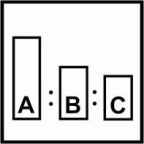 STRUCTURE PAINT2K THINNERПо объёму:100%50-60% Вязкость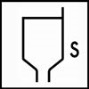 17÷18 сек., DIN 4/20oC,17÷18 сек., DIN 4/20oC,Жизнеспособность До 24 часов при 20oCДо 24 часов при 20oC Оборудование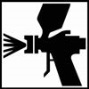 Размер сопла: HVLP, Trans Tech и RP      	1.3÷1.7 мм в зависимости от необходимой структурыДавление на входе:	                                 2.0 – 2.5 барРазмер сопла: HVLP, Trans Tech и RP      	1.3÷1.7 мм в зависимости от необходимой структурыДавление на входе:	                                 2.0 – 2.5 бар Нанесение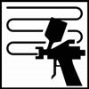 1-2 слоя 1-2 слоя  Выдержка 20⁰С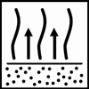 Между слоями: 5-10 минВремя испарения зависит от температуры и толщины слоя	Между слоями: 5-10 минВремя испарения зависит от температуры и толщины слоя	 Сушка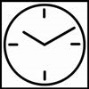 От пыли: 15 минПолное высыхание: 2 часаОт пыли: 15 минПолное высыхание: 2 часаШлифование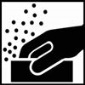 Не требуетсяНе требуется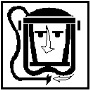 Техника безопасностиВо время работы с продуктами 2K необходимо использовать исправные средства индивидуальной защиты. Следует защищать глаза и дыхательные пути.Помещения должны хорошо проветриваться.Пистолеты и инструменты следует очищать сразу же после окончания работы.Во время работы с продуктами 2K необходимо использовать исправные средства индивидуальной защиты. Следует защищать глаза и дыхательные пути.Помещения должны хорошо проветриваться.Пистолеты и инструменты следует очищать сразу же после окончания работы.